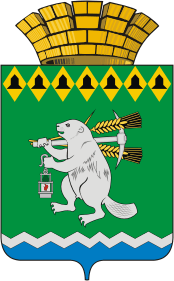 Дума Артемовского городского округаVI созыв 79 заседание       РЕШЕНИЕпроектОт 25 февраля 2021 года                                               			           №_____О повестке 79   заседания Думы Артемовского городского округаВ соответствии со статьей 11 Регламента Думы Артемовского городского округа, принятого решением Думы от 13 октября 2016 года   № 11,Дума Артемовского городского округа РЕШИЛА:Утвердить повестку 79 заседания Думы Артемовского городского округа:О ходе выполнения решения Думы Артемовского городского округа от 26 сентября 2019 года № 600 «О признании депутатского обращения Виноградова Г.А., депутата Думы Артемовского городского округа по одномандатному избирательному округу № 17, к главе Артемовского городского округа по вопросу восстановления объездной дороги в п. Красногвардейском депутатским запросом». Докладывают: Михаил Александрович Угланов, председатель постоянной комиссии по вопросам местного самоуправления, нормотворчеству и регламенту; Владимир Викторович Наталока, председатель ТОМС п. Красногвардейского.О рассмотрении информации в порядке статья  4 Федерального закона от 17.01.1992 №2202-1 «О прокуратуре Российской Федерации» (по вопросу компенсации за передачу социального имущества  МУП Артемовского городского округа «Покровское ЖКХ», в частности  систем водоснабжения и водоотведения в муниципальную собственность, что обусловлено публичными интересами по сохранению их целевого назначения и обеспечению надлежащего содержания, а также в целях восстановления нарушенных прав работников предприятия, перед которыми имеется задолженность по заработной плате). Об оперативно-служебной деятельности ОМВД России по Артемовскому району за 2020 год. Докладывает Николай Александрович Аленников, начальник ОМВД России по Артемовскому району.О внесении изменений в Устав Артемовского городского округа. Докладывает Елена Витальевна Пономарева, заведующий юридическим отделом Администрации Артемовского городского округа. О рассмотрении  выписки из протокола заседания рабочей группы Комиссии по координации работы по противодействию коррупции в Свердловской области  по рассмотрению вопросов, касающихся соблюдения требований к должностному поведению лиц, замещающих муниципальные должности в муниципальных образованиях, расположенных на территории  Свердловской области,  от 17.12.2020 № 6  по вопросу «О рассмотрении  материалов проверки достоверности и полноты сведений о доходах, расходах, об имуществе и обязательствах имущественного характера депутата Думы Артемовского городского округа Арсенова Владимира Степановича».  Докладывает Михаил Александрович Угланов, председатель постоянной комиссии по вопросам местного самоуправления, нормотворчеству и регламенту.О рассмотрении  выписки из протокола заседания рабочей группы Комиссии по координации работы по противодействию коррупции в Свердловской области  по рассмотрению вопросов, касающихся соблюдения требований к должностному поведению лиц, замещающих муниципальные должности в муниципальных образованиях, расположенных на территории  Свердловской области,  от 17.12.2020 № 6  по вопросу «О рассмотрении  материалов проверки достоверности и полноты сведений о доходах, расходах, об имуществе и обязательствах имущественного характера депутата Думы Артемовского городского округа Соловьева Александра Юрьевича». Докладывает Михаил Александрович Угланов, председатель постоянной комиссии по вопросам местного самоуправления, нормотворчеству и регламенту.О рассмотрении  выписки из протокола заседания рабочей группы Комиссии по координации работы по противодействию коррупции в Свердловской области  по рассмотрению вопросов, касающихся соблюдения требований к должностному поведению лиц, замещающих муниципальные должности в муниципальных образованиях, расположенных на территории  Свердловской области,  от 17.12.2020 № 6  по вопросу «О рассмотрении  материалов проверки достоверности и полноты сведений о доходах, расходах, об имуществе и обязательствах имущественного характера депутата Думы Артемовского городского округа Пестовского Алексея Владимировича».  Докладывает Михаил Александрович Угланов, председатель постоянной комиссии по вопросам местного самоуправления, нормотворчеству и регламенту.Об организации доступной и качественной медицинской помощи жителям Артемовского городского округа.Создание условий для оказания медицинской помощи населению на территории Артемовского городского округа.ДокладываютИнформация Счетной палаты Артемовского городского округа о результатах контрольного мероприятия «Проверка использования средств бюджета Артемовского городского округа на содержание Администрации Артемовского городского округа, в том числе правильности начисления и выплаты заработной платы, за 2018-2019 годы и текущий период 2020 года с проведением аудита в сфере закупок». Докладывает Елена Александровна Курьина, председатель Счетной палаты Артемовского городского округа. Об участии Думы Артемовского городского округа в конкурсе представительных органов муниципальных образований, расположены на территории Свердловской области, посвященному Дню местного самоуправления. Докладывает Павел Владимирович Вяткин, заместитель председателя Думы Артемовского городского округа, исполняющий полномочия председателя Думы Артемовского городского округа    Об отчете о деятельности Счетной палаты Артемовского городского округа в 2020 году. Докладывает Елена Александровна Курьина, председатель Счетной палаты Артемовского городского округа.О награждении Почетной грамотой Думы Артемовского городского округа и вручении Благодарственных писем Думы Артемовского городского округа. Докладывает Павел Владимирович Вяткин, заместитель председателя Думы Артемовского городского округа, исполняющий полномочия председателя Думы Артемовского городского округа   О назначении и проведении публичных слушаний по обсуждению проекта решения Думы Артемовского городского округа «О внесении изменений в Устав Артемовского городского округа».  Докладывает Михаил Александрович Угланов, председатель постоянной комиссии по вопросам местного самоуправления, нормотворчеству и регламенту.Заместитель председателя Думы Артемовского городского округа,исполняющий полномочия председателя Думы Артемовского городского округа   			                П.В.Вяткин                                        